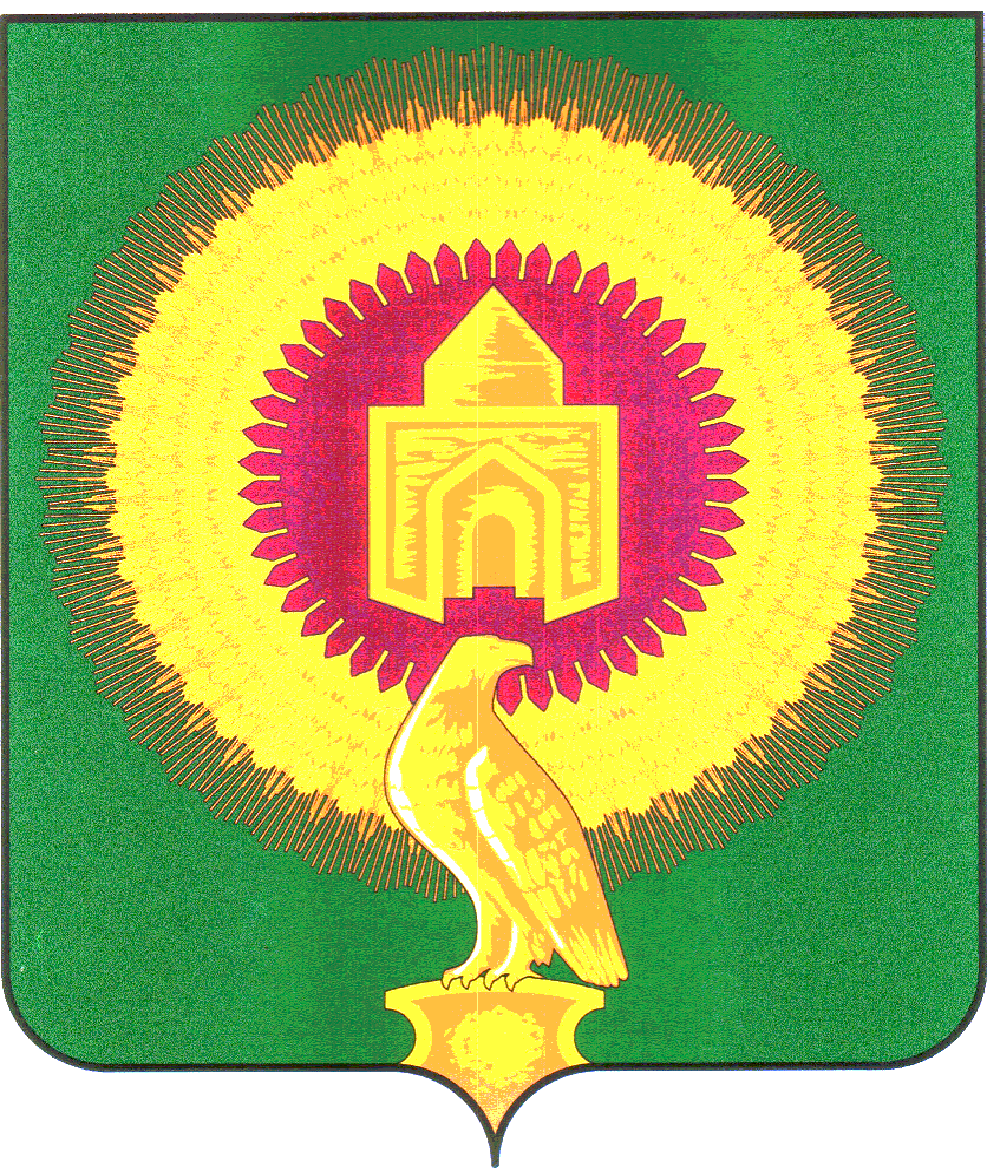 СОВЕТ ДЕПУТАТОВАЯТСКОГО СЕЛЬСКОГО ПОСЕЛЕНИЯВАРНЕНСКОГО МУНИЦИПАЛЬНОГО РАЙОНАЧЕЛЯБИНСКОЙ ОБЛАСТИРЕШЕНИЕот 25 ноября 2015 года                         с.Арчаглы-Аят                                           № 12Об объявлении конкурса по отбору кандидатурна должность главы  Аятского сельского поселенияВарненского муниципального района Челябинской области	В соответствии с Федеральным законом от 06.10.2003г. № 131-ФЗ                         «Об общих принципах организации местного самоуправления в Российской Федерации», Законом Челябинской области от 11 июня 2015 года № 189-ЗО                    «О некоторых вопросах правового  регулирования организации местного самоуправления в Челябинской области», Уставом Аятского сельского поселения, Положением о порядке проведения конкурса по отбору кандидатур на должность главы Аятского сельского поселения Варненского муниципального района Челябинской области, утвержденным Решением Совета депутатов Аятского   сельского поселения    от  02 сентября  2015 года  № 9 , 	  Совет депутатов Аятского сельского поселения РЕШАЕТ:1. Объявить конкурс  по отбору кандидатур на должность главы Аятского   сельского поселения.2. Назначить проведение конкурса по отбору кандидатур на должность главы Аятского  сельского поселения  22 января  2016 года в 13-00 часов в здании администрации Аятского сельского поселения, расположенном по адресу: с.Арчаглы-Аят, ул. Чкалова, 2.3. Установить, что приём документов для участия в конкурсе по отбору кандидатур на должность главы Аятского сельского поселения осуществляется в течение пятнадцати   календарных дней со дня вступления в силу настоящего Решения -  с 30 ноября 2015 года по 14 декабря 2015 года   по адресу: с.Арчаглы-Аят, ул. Чкалова, 2, администрация Аятского  сельского поселения, приемная. 4. Утвердить текст объявления о приёме документов от кандидатов согласно приложению 1.5. Организовать техническому секретарю конкурсной комиссии проверку достоверности документов  и сведений, представленных кандидатами на должность главы Аятского сельского поселения с 15 декабря  2015 года по  12 января  2016 года. 6. Назначить предварительное заседание конкурсной комиссии на  13 января 2016 года.7.Ответственность за исполнение настоящего Решения возложить на председателя Совета депутатов Аятского сельского поселения Черкашину Оксану Владимировну.8. Опубликовать настоящее Решение в газете «Советское село» и официальных сайтах администраций Варненского муниципального района и Аятского сельского поселения в информационно-телекоммуникационной сети «Интернет».       	9.Настоящее Решение вступает в силу со дня его опубликования в газете «Советское село».	10. Направить настоящее Решение в течение пяти рабочих дней со дня его принятия Главе Варненского муниципального района.Председатель Совета депутатовАятского  сельского поселения                                              Черкашина О.В.Приложение к Решению Совета  депутатов Аятского сельского поселенияот 25 ноября  2015 года №  12   ОБЪЯВЛЕНИЕ	Совет  депутатов Аятского  сельского поселения объявляет о начале приёма документов от граждан, желающих принять участие в конкурсе по отбору кандидатур на должность главы Аятского  сельского поселения.	Срок приёма документов для участия в конкурсе по отбору кандидатур на должность главы Аятского   сельского поселения: в течение пятнадцати календарных дней  с 30 ноября 2015 года по 14  декабря 2015 года включительно, выходные дни – суббота и воскресенье.	Время приёма документов: с 10.00 ч. до 17.00ч., перерыв с 12.00ч. до 14.00.	Место приёма документов: с.Арчаглы-Аят, ул.Чкалова , 2, администрация  Аятского  сельского поселения, приемная.	Условия проведения конкурса с указанием требований к кандидатам, перечень и формы документов, необходимых для участия в конкурсе, порядок проведения конкурса, утверждены Решением Совета депутатов Аятского сельского поселения  от 02 сентября  2015 года № 9                        «Об утверждении Положения о порядке проведения конкурса по отбору кандидатур на должность главы _Аятского сельского поселения Варненского муниципального района» (опубликованы в спецвыпуске «Деловой пакет» газеты «Советское село» №  35-1  от 05 сентября 2015 года и размещены на официальных  сайтах  администраций  Варненского муниципального района  Аятского  сельского поселения в сети Интернет).	Дополнительную информацию о конкурсе по отбору кандидатур на должность главы Аятского  сельского поселения  можно получить по адресу: с.Арчаглы-Аят, ул. Чкалова, 2, приемная администрации Аятского  сельского поселения, по телефону (8-351-42) 2-73-39.СОВЕТ ДЕПУТАТОВАЯТСКОГО СЕЛЬСКОГО ПОСЕЛЕНИЯВАРНЕНСКОГО МУНИЦИПАЛЬНОГО РАЙОНАЧЕЛЯБИНСКОЙ ОБЛАСТИРЕШЕНИЕот 25 ноября 2015 года                         с.Арчаглы-Аят                                              № 13О назначении членов конкурсной комиссии по отбору кандидатур на должность главы Аятского сельского поселения Варненского муниципального района Челябинской области от Совета депутатов Аятского  сельского поселенияВарненского муниципального района пятого созыва	В соответствии с Федеральным законом от 06.10.2003г. № 131-ФЗ                        «Об общих принципах организации местного самоуправления в Российской Федерации», Законом Челябинской области от 11 июня 2015 года № 189-ЗО                    «О некоторых вопросах правового  регулирования организации местного самоуправления в Челябинской области», Уставом Аятского  сельского поселения, Положением о порядке проведения конкурса по отбору кандидатур на должность главы Аятского  сельского поселения Варненского муниципального района Челябинской области, утвержденным Решением Совета депутатов Аятского   сельского поселения    от  02 сентября  2015 года  № 9, 	  Совет депутатов Аятского сельского поселения РЕШАЕТ:Назначить следующих членов конкурсной комиссии от Совета депутатов Аятского  сельского поселения Варненского муниципального района пятого созыва по отбору кандидатур на должность главы Аятского сельского поселения: 1. Черкашина Оксана Владимировна, депутат от избирательного округа № 3;2. Шакирьянова  Елена Степановна, депутат от   избирательного округа №1;3. Репина Наталья Николаевна, депутат от  избирательного округа № 6.Председатель Совета депутатовАятского сельского поселения                                         Черкашина О.В.                      СОВЕТ ДЕПУТАТОВАЯТСКОГО  СЕЛЬСКОГО ПОСЕЛЕНИЯВАРНЕНСКОГО МУНИЦИПАЛЬНОГО РАЙОНАЧЕЛЯБИНСКОЙ ОБЛАСТИРЕШЕНИЕот 25 ноября 2015 года                         с.Арчаглы-Аят                                   № 14О назначении технического секретаря  конкурсной комиссии  по отбору кандидатур на должность главы Аятского  сельского поселения Варненского муниципального района Челябинской области	В соответствии со ст.III Положения о порядке проведения конкурса по отбору кандидатур на должность главы Аятского  сельского поселения Варненского муниципального района Челябинской области, утвержденным Решением Совета депутатов Аятского    сельского поселения    от  02 сентября  2015 года  № 9, 	в целях организационно-технического обеспечения работы конкурсной комиссии Совет депутатов Аятского сельского поселения РЕШАЕТ:Назначить техническим секретарём  конкурсной комиссии  по отбору кандидатур на должность главы Аятского сельского поселения – Вальтер Наталью Ивановну,  специалиста  администрации  Аятского  сельского поселения. Председатель Совета депутатовАятского сельского поселения                                      Черкашина О.В.     